Michal MazákZámecká 80783 86 Dlouhá LoučkaTel: 734 487 929IČO: 09121595Nejsem plátce DPHV Dlouhé Loučce dne 7.března 2022NabídkaNabízím údržbu zeleně v k.ú. Horní Sukolom realizované Státním pozemkovým úřadem Olomouc (IP 1, IP5, IP 6, IP 8, IP 9, IP14, IP 15 ).Nabídka obsahuje:sečení lučního trávníku 2x za rok, provedení zálivky 2x za rok nově vysazeným dřevinám, oprava kotvení dřevin, kůlem a úvazkem u poškozených kusů a postřik proti okusu 1x za rok.Celková cena: 399.122,- Kč…………………………………………………Podpis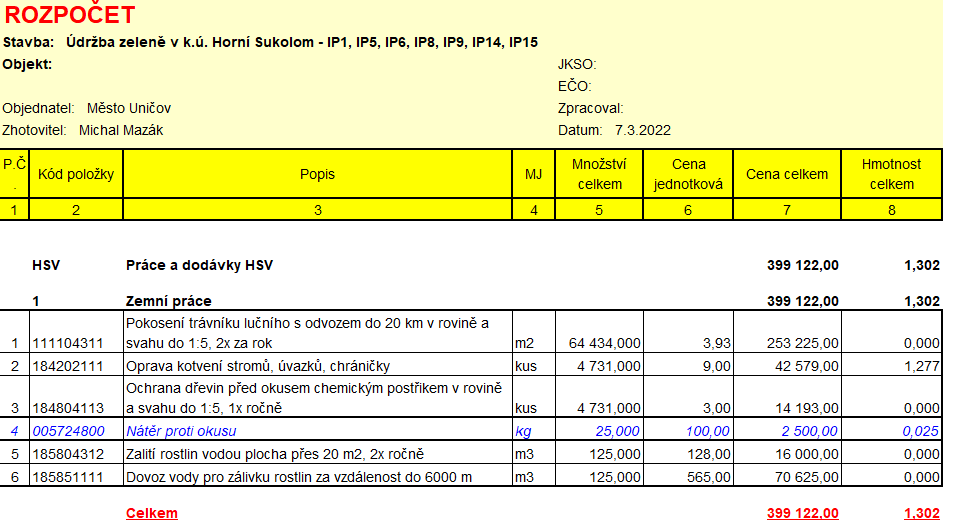 